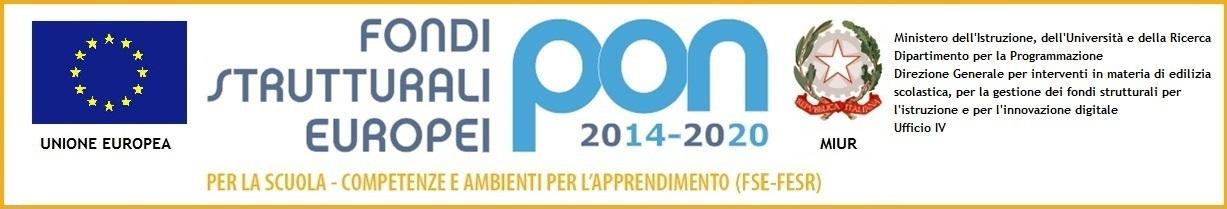 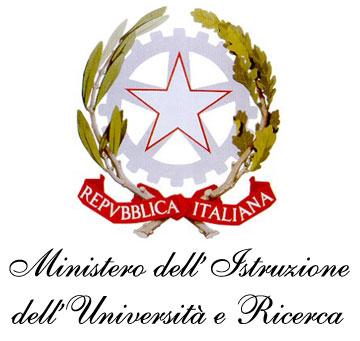 ISTITUTO COMPRENSIVO n. 3 “Cecco Angiolieri”VIALE AVIGNONE, 10 - 53100 - SIENATel. 0577 44102 Mail: siic81600p@istruzione.it - PEC: siic81600p@pec.istruzione.itCodice Fiscale: 80005600525 - C.M.: SIIC81600P - C.U.U.: UFTV9BAgli AttiAl Sito WebAll’AlboOggetto: Determina a contrarre per affido diretto ai sensi dell’art. 36 comma 2.a del D. Lgs. 50/16 mediante ODA MePA per acquisire beni e servizi relativi all’attuazione del progetto Avviso pubblico prot. n. AOODGEFID/4878 del 17/04/2020 per la presentazione di proposte progettuali per la realizzazione di smart classes per la scuola del primo ciclo (FESR).Titolo del progetto: CECCO – SMART LEARNCodice Progetto:  10.8.6- FESR PON-TO-2020-6CUP : E62G20000790007	CIG: Z682D27943IL DIRIGENTE SCOLASTICO VISTA	la legge 7 agosto 1990, n. 241 “Nuove norme in    materia di procedimento amministrativo e di diritto di accesso ai documenti amministrativi” e ss.mm.ii.;VISTO	il Decreto del Presidente della Repubblica 8 marzo 1999, n. 275, concernente il Regolamento recante norme in materia di autonomia delle Istituzioni Scolastiche, ai sensi della legge 15 marzo 1997, n. 59;VISTA	la legge 15 marzo 1997 n. 59, concernente “Delega al Governo per il conferimento di funzioni e compiti alle regioni ed enti locali, per la riforma della Pubblica Amministrazione e per la semplificazione amministrativa";VISTI 	i seguenti Regolamenti (CE) n.1303/2013 recante disposizioni comuni sui Fondi strutturali e di investimento europei, il Regolamento (UE) n.1301/2013 relativo al Fondo Europeo di Sviluppo Regionale (FESR) e il Regolamento (UE) n.1304/2013 relativo al Fondo Sociale Europeo;VISTO 	il PON programma Operativo Nazionale 2014 IT05M2OP001 “Per la scuola - competenze e ambienti per l’apprendimento” approvato con Decisione C (2014) n.9952, del 17 dicembre 2014 della Commissione Europea;VISTO	il D.Lgs 50/2016 “Codice dei contratti pubblici” e successive variazioni nel DL 56/17;VISTO	il Decreto Interministeriale 28 Agosto 2018 n. 129, concernente “Regolamento recante istruzioni generali sulla gestione amministrativo-contabile delle istituzioni scolastiche, ai sensi dell'articolo 1, comma 143, della legge 13 luglio 2015, n. 107”, in particolar modo il Titolo V ATTIVITA' NEGOZIALE (gestione delle negoziazioni);VISTA   la delibera del Consiglio D’Istituto n. 55 del 22/05/2020 adottata ai sensi e per gli effetti dell’art.    45 del regolamento di contabilità –innalzamento limite soglia attività negoziale;VISTO 	l’Avviso pubblico prot. n. AOODGEFID/4878 del 17/04/2020 per la presentazione di proposte progettuali per la realizzazione di smart classes per la scuola del primo ciclo (FESR);VISTO	la Nota di pubblicazione delle graduatorie di merito (prot. n. AOODGEFID/10292 del 29-04-2020) relative all’Avviso pubblico prot. n. AOODGEFID/4878 del 17/04/2020 per la presentazione di proposte progettuali per la realizzazione smart classes per la scuola del primo ciclo (FESR);VISTA 	l’autorizzazione del 05/05/2020 Prot. AOODGEFID/10462 del Ministero dell’Istruzione, dell’Università e della Ricerca – Ufficio IV - Fondi Strutturali Europei – Programma Operativo Nazionale “Per la scuola, competenze e ambienti per l’apprendimento” 2014-2020. Asse II – Infrastrutture per l’istruzione – Fondo europeo di sviluppo regionale (FESR) Obiettivo Specifico 10.8 – Azione 10.8.6 - “Azioni per l’allestimento di centri scolastici digitali e per favorire l’attrattività e l’accessibilità anche nelle aree rurali ed interne”. Avviso pubblico prot. n. AOODGEFID/4878 del 17/04/2020 per la presentazione di proposte progettuali per la realizzazione smart classes per la scuola del primo ciclo (FESR);VISTO	l’autorizzazione all’attuazione del progetto sopracitato del 5 Maggio 2020 prot. N. AOODGEFID/10462 relativo alla regione Toscana;VISTO	il Decreto di assunzione in bilancio, Prot. N. 3530/C33 del 25/05/2020, relativo al progetto in oggetto;EFFETTUATA	una verifica/analisi della possibilità di effettuare acquisti, relativi alla fornitura che si intende acquisire, tramite convenzione CONSIP da cui emerge che la Convenzione CONSIP “Pc Portatili e Tablet 3” ha disponibili dei Notebook che per prezzo e tempi di consegna (Fine Luglio, come da comunicazione con il gruppo Bellucci spa) non soddisfano le esigenze scolastiche; oppure convenzione CONSIP iPad con caratteristiche differenti dalle specifiche richieste da capitolato; RILEVATA l’esigenza di acquisire quanto prima un certo numero di dispositivi informatici e altri accessori utili all’erogazione/fruizione delle attività formative a distanza; armadi e carrelli per la custodia dei succitati dispositivi all’interno dell’Istituzione scolastica;  DATO ATTO	che: dopo aver preso visione del sito web della piattaforma Acquisti in Rete PA - Mercato Elettronico è emerso che sono disponibili dei dispositivi adeguati alle esigenze dell’istituzione scolastica;l’Operatore Economico “ REKORDATA SRL” ha disponibilità nell’immediato di fornire il numero di dispositivi acquisibili, con adeguata configurazione ed installazione, che soddisfa pienamente le esigenze della scuola;l'ordine diretto è una modalità di acquisto prevista dalla normativa vigente che permette di acquistare direttamente sul MEPA beni e servizi con le caratteristiche e le condizioni contrattuali indicate a monte: si scelgono i beni presenti sul catalogo, si verificano le condizioni generali di fornitura, si compila il modulo d'ordine indicando quantità e luogo di consegna, si sottoscrive con firma digitale e si invia direttamente al fornitore che deve evaderlo nei termini ed alle condizioni previste nell'ordinativo di fornitura stesso. In tal modo l'ordine ha efficacia di accettazione dell'offerta contenuta nel catalogo del fornitore abilitato;CONSIDERATA			 	 	 					che con questa iniziativa la scuola intende fornirsi dei supporti strumentali utili a portare la didattica nelle case degli studenti e delle studentesse nei periodi di sospensione delle attività in presenza a seguito delle misure restrittive adottate a causa della diffusione dell’epidemia da Covid 19. Oltre a prevedere il comodato d'uso per studenti e studentesse, il materiale acquistato potrà essere utilizzato nelle attività didattiche della fase post-emergenziale dovranno essere inseriti immediatamente nel sistema di schoom management e gestione dei sistemi di sicurezza e performance sulle piattaforme di didattica adottate da codesto Istituto per garantire la gestione dello  policy.	Pertanto la soluzione prevista dal progetto didattico finanziato prevede l’acquisto di dispositivi con soluzione “chiavi in mano” e quindi comprensiva di: attivazione e configurazione nel sistema di rete scolastico e dei software collaborativi in uso; eventuali problematiche di progettazione ed attuazione ricadranno tutte a carico della Ditta fornitrice e specificati nel capitolato tecnico Tutto ciò visto e rilevato, che costituisce parte integrante del presente decretoDECRETAl’avvio di una procedura di affido diretto ai sensi del art. 36 comma 2.a del D. Lgs. 50/16 mediante lo strumento “ODA” ME.P.A. di CONSIP spa per l’affidamento della fornitura di beni e servizi relativi al progetto Avviso pubblico prot. n. AOODGEFID/4878 del 17/04/2020 per la presentazione di proposte progettuali per la realizzazione smart classes per la scuola del primo ciclo (FESR).L’operatore economico a cui richiedere adeguato preventivo è stato selezionato utilizzando lo strumento vetrina del Me.P.A. (Mercato elettronico di CONSIP spa sul portale www.acquistinretepa.it).L’importo dell’ordine per la realizzazione della fornitura e messa in opera di cui all’art. 1 è di euro 10.635,00( diecimilaseicentotrentacinque/00) iva esclusa;Tutto ciò premesso e considerato, visto gli artt. 32 e 36 del d.lgs n. 56/2017DETERMINAArt. 1 di procedere all’acquisto della seguente fornitura:       PRODOTTI                                                                                                       QUANTITA’ai sensi dell’art. 36, comma 2, lett. a) del D. Lgs n. 56/2017, tenuto conto delle seguenti motivazioni:a) valore dell’appalto di importo pari ad €.€.10.633,00 (diecimilasicentotrentatre/00) iva esclusa  ed €.12.972,26( dodicimilanovecentosettantadue/26) iva inclusa,, inferiore a quello massimo di € 39.999,99 previsto dalla normativa per poter aderire alle procedure di “affidamento diretto”;b) possesso dei requisiti generali di cui all’art. 80 del D. Leg.vo 56/2017; c) oggetto dell’appalto di particolare rilievo e delicatezza sotto il profilo dell’affidabilità e sicurezza; d) valutazione della vantaggiosità economica e delle condizioni di acquisizione del servizio;e) ottimizzazione dei tempi della procedura di affidamento del servizio e dei tempi dell’impegno delle risorse umane deputate allo svolgimento delle procedure di gara per l’acquisizione delle forniture di beni e o di prestazione di servizi dell’Istituto; f) esigenza di non dilatare la durata del procedimento rispetto alla finalità dell’affidamento. g) criterio di aggiudicazione: prezzo più vantaggioso  Art. 2 -Di indicare il CIG :    Z682D27943      relativo alla fornitura in oggetto in tutte le fasi relative alla presente procedura d’acquisto;Art. 3 - Di impegnare, per le finalità di cui sopra, la spesa stimata di €.10.633,00 (diecimilasicentotrentatre/00) iva esclusa  ed €.12.972,26( dodicimilanovecentosettantadue/26) iva inclusa, a carico del Programma Annuale e.f. 2020 alle seguenti categorie di destinazione  :IPAD : A3.3-4.3.16;CUSTODIE : A3.3-2.3.11CARRELLO : A3.3-4.3.9                “.Si precisa, sin da ora, che: - la ditta affidataria dovrà assumere tutti gli obblighi di tracciabilità dei flussi finanziari di cui alla Legge 136/2010, con individuazione del “conto dedicato” su cui utilmente poter disporre il bonifico per il pagamento, le generalità ed il codice fiscale delle persone delegate ad operare sullo stesso, con l’impegno a comunicare ogni modifica relativa ai dati trasmessi; - il controllo dei requisiti in capo all’affidatario avverrà ai sensi e secondo le modalità di cui all’art. 86 del d.lgs n. 56/2017 ; - si procederà alla stipula del contratto subito dopo l’esito dei controlli, stante l’inapplicabilità, l’affidamento in esame, del c.d. stand still, come previsto dall’art. 32, comma 10, del d.lgs n. 56 del 2017.La fornitura e messa in opera richiesta dovrà essere realizzata entro 30 giorni lavorativi decorrenti dalla stipula del contratto con l’aggiudicatario.Ai sensi dell’art.31 del D.Lgs 50/2016 e dell’art. 5 della Legge 241/1990, viene nominato Responsabile del Procedimento il Dirigente Scolastico dell’Istituto Comprensivo n. 3 “Cecco Angiolieri” di Siena, Prof.ssa Annalisa Nencini.									Il Dirigente Scolastico								          Prof.ssa Annalisa NenciniIPAD 10,2” WIFI CELL 32GB - WHITE & GOLD (7TH GEN 2019)      21OTTERBOX SYMMETRY FOLIO - CUSTODIA IPAD 10.2" NERO BOX21CARRELLO CRONO LOOM 321IPAD PRO 12,9” CELL 128GB - SPACEGREY (4TH GEN 2020)1CUSTODIA PROTETTIVA PER IPAD 12,9”1